ΕΠΙΧΕΙΡΗΣΙΑΚΟ ΠΡΟΓΡΑΜΜΑ «Ανάπτυξη Ανθρώπινου Δυναμικού, Εκπαίδευση και Δια Βίου Μάθηση 2014-2020» το οποίο συγχρηματοδοτείται από το Ευρωπαϊκό Κοινωνικό Ταμείο (Ε.Κ.Τ.) και από εθνικούς πόρους.ΠΡΟΓΡΑΜΜΑ: «Πρακτική Άσκηση τριτοβάθμιας εκπαίδευσης Πανεπιστημίου Πατρών» για το ακαδημαϊκό έτος 2023-2024 με κωδικό MIS 5181130ΑΙΤΗΣΗ-ΔΗΛΩΣΗ ΣΥΜΜΕΤΟΧΗΣΠρος την Γραμματείατου Τμήματος Φυσικής του Πανεπιστημίου Πατρών* Πρέπει να κατατεθεί και το αντίστοιχο πτυχίο σε απλή φωτοτυπία.** Αν δεν είναι δυνατή η υπογραφή από κάποιον Καθηγητή, στο πεδίο αυτό γράψτε μόνο το ονοματεπώνυμο του Καθηγητή με τον οποίο έχετε μιλήσει και έχει δεχτεί να σας δώσει συστάσεις. Οι συστάσεις θα ζητηθούν από τον συγκεκριμένο Καθηγητή από την Επιτροπή της Πρακτικής Άσκησης. *** Οι ενδιαφερόμενοι φοιτητές ενθαρρύνονται όπως αναζητήσουν από μόνοι τους φορείς, κυρίως στον Ιδιωτικό Τομέα, για την υλοποίηση της Πρακτικής τους Άσκησης, σχετικούς με την Φυσική και τις εφαρμογές της στην Τεχνολογία και να ενημερώσουν σχετικά την Επιτροπή Πρακτικής Άσκησης. Δεν είναι απαραίτητο η Πρακτική Άσκηση να γίνει σε κάποιον από τους φορείς που έχουν αναρτηθεί με έγγραφο στην ιστοσελίδα. 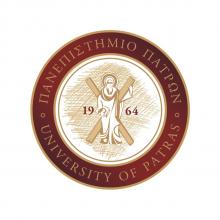 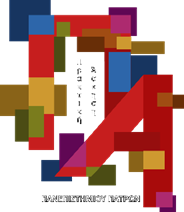 Ονοματεπώνυμο:Αριθμός Μητρώου: Έτος Σπουδών:Έτος Σπουδών:Έτος Σπουδών:Διεύθυνση Κατοικίας:Τηλέφωνα Επικοινωνίας:Email:Δηλώνω ότι ενδιαφέρομαι να συμμετάσχω στο Πρόγραμμα «Πρακτική Άσκηση τριτοβάθμιας εκπαίδευσης Πανεπιστημίου Πατρών» για το ακαδημαϊκό έτος 2023-2024 με κωδικό MIS 5181130 και δηλώνω υπεύθυνα ότι δεσμεύομαι να τηρήσω το πλαίσιο και τους κανονισμούς υλοποίησης που το διέπουν σύμφωνα με την προκήρυξη.Δηλώνω ότι τα παρακάτω στοιχεία είναι αληθή.Πάτρα ……/……./202..                                                                                              Υπογραφή   Δηλώνω ότι ενδιαφέρομαι να συμμετάσχω στο Πρόγραμμα «Πρακτική Άσκηση τριτοβάθμιας εκπαίδευσης Πανεπιστημίου Πατρών» για το ακαδημαϊκό έτος 2023-2024 με κωδικό MIS 5181130 και δηλώνω υπεύθυνα ότι δεσμεύομαι να τηρήσω το πλαίσιο και τους κανονισμούς υλοποίησης που το διέπουν σύμφωνα με την προκήρυξη.Δηλώνω ότι τα παρακάτω στοιχεία είναι αληθή.Πάτρα ……/……./202..                                                                                              Υπογραφή   Δηλώνω ότι ενδιαφέρομαι να συμμετάσχω στο Πρόγραμμα «Πρακτική Άσκηση τριτοβάθμιας εκπαίδευσης Πανεπιστημίου Πατρών» για το ακαδημαϊκό έτος 2023-2024 με κωδικό MIS 5181130 και δηλώνω υπεύθυνα ότι δεσμεύομαι να τηρήσω το πλαίσιο και τους κανονισμούς υλοποίησης που το διέπουν σύμφωνα με την προκήρυξη.Δηλώνω ότι τα παρακάτω στοιχεία είναι αληθή.Πάτρα ……/……./202..                                                                                              Υπογραφή   Δηλώνω ότι ενδιαφέρομαι να συμμετάσχω στο Πρόγραμμα «Πρακτική Άσκηση τριτοβάθμιας εκπαίδευσης Πανεπιστημίου Πατρών» για το ακαδημαϊκό έτος 2023-2024 με κωδικό MIS 5181130 και δηλώνω υπεύθυνα ότι δεσμεύομαι να τηρήσω το πλαίσιο και τους κανονισμούς υλοποίησης που το διέπουν σύμφωνα με την προκήρυξη.Δηλώνω ότι τα παρακάτω στοιχεία είναι αληθή.Πάτρα ……/……./202..                                                                                              Υπογραφή   Δηλώνω ότι ενδιαφέρομαι να συμμετάσχω στο Πρόγραμμα «Πρακτική Άσκηση τριτοβάθμιας εκπαίδευσης Πανεπιστημίου Πατρών» για το ακαδημαϊκό έτος 2023-2024 με κωδικό MIS 5181130 και δηλώνω υπεύθυνα ότι δεσμεύομαι να τηρήσω το πλαίσιο και τους κανονισμούς υλοποίησης που το διέπουν σύμφωνα με την προκήρυξη.Δηλώνω ότι τα παρακάτω στοιχεία είναι αληθή.Πάτρα ……/……./202..                                                                                              Υπογραφή   Δηλώνω ότι ενδιαφέρομαι να συμμετάσχω στο Πρόγραμμα «Πρακτική Άσκηση τριτοβάθμιας εκπαίδευσης Πανεπιστημίου Πατρών» για το ακαδημαϊκό έτος 2023-2024 με κωδικό MIS 5181130 και δηλώνω υπεύθυνα ότι δεσμεύομαι να τηρήσω το πλαίσιο και τους κανονισμούς υλοποίησης που το διέπουν σύμφωνα με την προκήρυξη.Δηλώνω ότι τα παρακάτω στοιχεία είναι αληθή.Πάτρα ……/……./202..                                                                                              Υπογραφή   Δηλώνω ότι ενδιαφέρομαι να συμμετάσχω στο Πρόγραμμα «Πρακτική Άσκηση τριτοβάθμιας εκπαίδευσης Πανεπιστημίου Πατρών» για το ακαδημαϊκό έτος 2023-2024 με κωδικό MIS 5181130 και δηλώνω υπεύθυνα ότι δεσμεύομαι να τηρήσω το πλαίσιο και τους κανονισμούς υλοποίησης που το διέπουν σύμφωνα με την προκήρυξη.Δηλώνω ότι τα παρακάτω στοιχεία είναι αληθή.Πάτρα ……/……./202..                                                                                              Υπογραφή   Δηλώνω ότι ενδιαφέρομαι να συμμετάσχω στο Πρόγραμμα «Πρακτική Άσκηση τριτοβάθμιας εκπαίδευσης Πανεπιστημίου Πατρών» για το ακαδημαϊκό έτος 2023-2024 με κωδικό MIS 5181130 και δηλώνω υπεύθυνα ότι δεσμεύομαι να τηρήσω το πλαίσιο και τους κανονισμούς υλοποίησης που το διέπουν σύμφωνα με την προκήρυξη.Δηλώνω ότι τα παρακάτω στοιχεία είναι αληθή.Πάτρα ……/……./202..                                                                                              Υπογραφή   Δηλώνω ότι ενδιαφέρομαι να συμμετάσχω στο Πρόγραμμα «Πρακτική Άσκηση τριτοβάθμιας εκπαίδευσης Πανεπιστημίου Πατρών» για το ακαδημαϊκό έτος 2023-2024 με κωδικό MIS 5181130 και δηλώνω υπεύθυνα ότι δεσμεύομαι να τηρήσω το πλαίσιο και τους κανονισμούς υλοποίησης που το διέπουν σύμφωνα με την προκήρυξη.Δηλώνω ότι τα παρακάτω στοιχεία είναι αληθή.Πάτρα ……/……./202..                                                                                              Υπογραφή   Σύντομο Βιογραφικό Σημείωμα Υποψηφίου(η συμπλήρωση των παρακάτω στοιχείων πρέπει να γίνει με μεγάλη προσοχή με την ευθύνη των υποψηφίων)Σύντομο Βιογραφικό Σημείωμα Υποψηφίου(η συμπλήρωση των παρακάτω στοιχείων πρέπει να γίνει με μεγάλη προσοχή με την ευθύνη των υποψηφίων)Σύντομο Βιογραφικό Σημείωμα Υποψηφίου(η συμπλήρωση των παρακάτω στοιχείων πρέπει να γίνει με μεγάλη προσοχή με την ευθύνη των υποψηφίων)Σύντομο Βιογραφικό Σημείωμα Υποψηφίου(η συμπλήρωση των παρακάτω στοιχείων πρέπει να γίνει με μεγάλη προσοχή με την ευθύνη των υποψηφίων)Σύντομο Βιογραφικό Σημείωμα Υποψηφίου(η συμπλήρωση των παρακάτω στοιχείων πρέπει να γίνει με μεγάλη προσοχή με την ευθύνη των υποψηφίων)Σύντομο Βιογραφικό Σημείωμα Υποψηφίου(η συμπλήρωση των παρακάτω στοιχείων πρέπει να γίνει με μεγάλη προσοχή με την ευθύνη των υποψηφίων)Σύντομο Βιογραφικό Σημείωμα Υποψηφίου(η συμπλήρωση των παρακάτω στοιχείων πρέπει να γίνει με μεγάλη προσοχή με την ευθύνη των υποψηφίων)Σύντομο Βιογραφικό Σημείωμα Υποψηφίου(η συμπλήρωση των παρακάτω στοιχείων πρέπει να γίνει με μεγάλη προσοχή με την ευθύνη των υποψηφίων)Ονοματεπώνυμο:Ονοματεπώνυμο:Έτος Σπουδών: Έτος Σπουδών: Κατεύθυνση (νέο Πρόγραμμα Σπουδών): Κατεύθυνση (νέο Πρόγραμμα Σπουδών): Αριθμός Μαθημάτων (συνολικά μαζί με μαθήματα κατεύθυνσης) και Δ.Μ. που υπολείπονται για τη λήψη του πτυχίου  μετά και την εξεταστική περίοδο του Σεπτ. 2023: Αριθμός Μαθημάτων (συνολικά μαζί με μαθήματα κατεύθυνσης) και Δ.Μ. που υπολείπονται για τη λήψη του πτυχίου  μετά και την εξεταστική περίοδο του Σεπτ. 2023: Αριθμός Μαθημάτων: Αριθμός Διδακτικών Μονάδων:Αριθμός Μαθημάτων: Αριθμός Διδακτικών Μονάδων:Αριθμός Μαθημάτων: Αριθμός Διδακτικών Μονάδων:Αριθμός Μαθημάτων: Αριθμός Διδακτικών Μονάδων:Αριθμός Μαθημάτων: Αριθμός Διδακτικών Μονάδων:Αριθμός Μαθημάτων: Αριθμός Διδακτικών Μονάδων:Υποχρεωτικά Μαθήματα (σε τίτλους) που υπολείπονται για τη λήψη του πτυχίου  μετά και την εξεταστική περίοδο του Σεπτ. 2023: Υποχρεωτικά Μαθήματα (σε τίτλους) που υπολείπονται για τη λήψη του πτυχίου  μετά και την εξεταστική περίοδο του Σεπτ. 2023: 1.2.3...1.2.3...1.2.3...1.2.3...1.2.3...1.2.3...Μαθήματα κατεύθυνσης και κατ’ επιλογήν Μαθήματα (σε τίτλους) που υπολείπονται για τη λήψη του πτυχίου μετά και την εξεταστική περίοδο του Σεπτ. 2023: Μαθήματα κατεύθυνσης και κατ’ επιλογήν Μαθήματα (σε τίτλους) που υπολείπονται για τη λήψη του πτυχίου μετά και την εξεταστική περίοδο του Σεπτ. 2023: 1.2.3...1.2.3...1.2.3...1.2.3...1.2.3...1.2.3...Μέσος όρος βαθμολογίας μαθημάτων μετά και την εξεταστική περίοδο του Σεπτ. 2023:Μέσος όρος βαθμολογίας μαθημάτων μετά και την εξεταστική περίοδο του Σεπτ. 2023:Διπλωματική Εργασία  Διπλωματική Εργασία  ΝΑΙΝΑΙΟΧΙΟΧΙΤίτλος ή αντικείμενο Διπλωματικής Εργασίας και Επιβλέπων Καθηγητής:Τίτλος ή αντικείμενο Διπλωματικής Εργασίας και Επιβλέπων Καθηγητής:Ξένες γλώσσες:* Ξένες γλώσσες:* Συστάσεις (από μέλος ΔΕΠ): **Συστάσεις (από μέλος ΔΕΠ): **Προτιμήσεις φορέων τοποθέτησης στα πλαίσια της Πρακτικής Άσκησης όπως φαίνονται στην προκήρυξη (με σειρά προτίμησης και δυνατότητα επιλογής ενός ή περισσοτέρων φορέων):*** Προτιμήσεις φορέων τοποθέτησης στα πλαίσια της Πρακτικής Άσκησης όπως φαίνονται στην προκήρυξη (με σειρά προτίμησης και δυνατότητα επιλογής ενός ή περισσοτέρων φορέων):*** 1. 2.3..1. 2.3..1. 2.3..1. 2.3..1. 2.3..1. 2.3..Προτιμητέα περίοδος-τρίμηνο. Η έναρξη της Πρακτικής δεν μπορεί να γίνει νωρίτερα από την 1/3/2024 και η ολοκλήρωσή της θα πρέπει να γίνει μέχρι 30/9/2024Προτιμητέα περίοδος-τρίμηνο. Η έναρξη της Πρακτικής δεν μπορεί να γίνει νωρίτερα από την 1/3/2024 και η ολοκλήρωσή της θα πρέπει να γίνει μέχρι 30/9/2024